Қазақстан Республикасы Әділет министрлігінде 25.11.2019ж. № 19646 тіркелді«Қызметін Қазақстан Республикасы Ұлттық Банкінің 
лицензиясы негізінде жүзеге асыратын инвестициялық портфельді басқарушыларға бірыңғай жинақтаушы зейнетақы қорының зейнетақы активтерін басқару үшін қажетті іс-қимылдар жасауды тапсырған кезде оларға қойылатын талаптарды қоса алғанда, оларды таңдау қағидаларын бекіту туралы» Қазақстан Республикасы Ұлттық Банкі Басқармасының 2013 жылғы 27 тамыздағы № 241 қаулысына өзгерістер енгізу туралы «Қазақстан Республикасының Ұлттық Банкі туралы» 1995 жылғы 30 наурыздағы, «Қазақстан Республикасында зейнетақымен қамсыздандыру туралы» 2013 жылғы 21 маусымдағы, «Қазақстан Республикасының кейбір заңнамалық актілеріне қаржы нарығын реттеу мен дамыту, микроқаржылық қызмет және салық салу мәселелері бойынша өзгерістер мен толықтырулар енгізу туралы» 2019 жылғы 3 шілдедегі Қазақстан Республикасының заңдарына сәйкес Қазақстан Республикасы Ұлттық Банкінің Басқармасы ҚАУЛЫ ЕТЕДІ:  «Қызметін Қазақстан Республикасы Ұлттық Банкінің лицензиясы негізінде жүзеге асыратын инвестициялық портфельді басқарушыларға бірыңғай жинақтаушы зейнетақы қорының зейнетақы активтерін басқару үшін қажетті іс-қимылдар жасауды тапсырған кезде оларға қойылатын талаптарды қоса алғанда, оларды таңдау қағидаларын бекіту туралы» Қазақстан Республикасы Ұлттық Банкі Басқармасының 2013 жылғы 27 тамыздағы № 241 қаулысына (Нормативтік құқықтық актілерді мемлекеттік тіркеу тізілімінде 
№ 8790 болып тіркелген, 2013 жылғы 29 қазанда «Заң газеті» газетінде № 161 (2362) жарияланған) мынадай өзгерістер енгізілсін: тақырыбы мынадай редакцияда жазылсын:«Қаржы нарығын және қаржы ұйымдарын реттеу, бақылау және қадағалау жөніндегі уәкілетті органның лицензиясы негізінде қызметін жүзеге асыратын инвестициялық портфельді басқарушыларға қойылатын талаптарды қоса алғанда, бірыңғай жинақтаушы зейнетақы қорының зейнетақы активтерін басқару үшін қажетті іс-қимылдар жасау өздеріне тапсырылған кезде, оларды таңдау қағидаларын бекіту туралы»;1-тармақ мынадай редакцияда жазылсын:«1.	Қоса беріліп отырған Қаржы нарығын және қаржы ұйымдарын реттеу, бақылау және қадағалау жөніндегі уәкілетті органның лицензиясы негізінде қызметін жүзеге асыратын инвестициялық портфельді басқарушыларға қойылатын талаптарды қоса алғанда, бірыңғай жинақтаушы зейнетақы қорының зейнетақы активтерін басқару үшін қажетті іс-қимылдар жасау өздеріне тапсырылған кезде, оларды таңдау қағидалары бекітілсін.»;көрсетілген қаулымен бекітілген Қызметін Қазақстан Республикасы Ұлттық Банкінің лицензиясы негізінде жүзеге асыратын инвестициялық портфельді басқарушыларға бірыңғай жинақтаушы зейнетақы қорының зейнетақы активтерін басқару үшін қажетті іс-қимылдар жасауды тапсырған кезде оларға қойылатын талаптарды қоса алғанда, оларды таңдау қағидаларында: тақырыбы мынадай редакцияда жазылсын:«Қаржы нарығын және қаржы ұйымдарын реттеу, бақылау және қадағалау жөніндегі уәкілетті органның лицензиясы негізінде қызметін жүзеге асыратын инвестициялық портфельді басқарушыларға қойылатын талаптарды қоса алғанда, бірыңғай жинақтаушы зейнетақы қорының зейнетақы активтерін басқару үшін қажетті іс-қимылдар жасау өздеріне тапсырылған кезде, оларды таңдау қағидалары»;1 және 2-тармақтар мынадай редакцияда жазылсын:«1.	Қаржы нарығын және қаржы ұйымдарын реттеу, бақылау және қадағалау жөніндегі уәкілетті органның лицензиясы негізінде қызметін жүзеге асыратын инвестициялық портфельді басқарушыларға қойылатын талаптарды қоса алғанда, бірыңғай жинақтаушы зейнетақы қорының зейнетақы активтерін басқару үшін қажетті іс-қимылдар жасау өздеріне тапсырылған кезде, оларды таңдау қағидалары (бұдан әрі – Қағидалар) «Қазақстан Республикасының Ұлттық Банкі туралы» 1995 жылғы 30 наурыздағы, «Қазақстан Республикасында зейнетақымен қамсыздандыру туралы» 2013 жылғы 21 маусымдағы Қазақстан Республикасының заңдарына сәйкес әзірленді және қаржы нарығын және қаржы ұйымдарын реттеу, бақылау және қадағалау жөніндегі уәкілетті органның (бұдан әрі – уәкілетті орган) лицензиясы негізінде қызметін жүзеге асыратын инвестициялық портфельді басқарушыларға қойылатын талаптарды қоса алғанда, бірыңғай жинақтаушы зейнетақы қорының (бұдан әрі – басқарушы компания) зейнетақы активтерін басқару үшін қажетті іс-қимылдар жасау өздеріне тапсырылған кезде, оларды таңдау тәртібі мен талаптарын белгілейді. Қазақстан Республикасының Ұлттық Банкі (бұдан әрі – Ұлттық Банк) басқарушы компанияны (басқарушы компанияларды) таңдау жөнінде тендерге қатысу үшін өтінішті қабылдау мерзімін көрсете отырып, оның алда өтетіндігі туралы ақпаратты өзінің ресми интернет-ресурсында жариялайды.»;4-тармақтың 2) және 3) тармақшалары мынадай редакцияда жазылсын:«2)	өтініш беру күнінің алдындағы соңғы есепті ай ішінде уәкілетті орган белгілеген пруденциялық нормативтерді бұзу фактілерінің болмауы;3) өтінішті беру күні басқарушы компанияға қатысты уәкілетті орган қолданған қолданыстағы қадағалап ден қою шарасының және (немесе) санкцияның болмауы;».Монетарлық операциялар департаменті (Молдабекова Ә.М.) Қазақстан Республикасының заңнамасында белгіленген тәртіппен:	1) Заң департаментімен (Қасенов А.С.) бірлесіп осы қаулыны Қазақстан Республикасының Әділет министрлігінде мемлекеттік тіркеуді;2) осы қаулы ресми жарияланғаннан кейін Қазақстан Республикасы Ұлттық Банкінің ресми интернет-ресурсына орналастыруды;3) осы қаулы мемлекеттік тіркелгеннен кейін он жұмыс күні ішінде Заң департаментіне осы қаулының осы тармағының 2) тармақшасында және 
3-тармағында көзделген іс-шаралардың орындалуы туралы мәліметтерді ұсынуды қамтамасыз етсін.Сыртқы коммуникациялар департаменті – Ұлттық Банктің баспасөз қызметі (Адамбаева Ә.Р.) осы қаулы мемлекеттік тіркелгеннен кейін күнтізбелік он күн ішінде оның көшірмесін мерзімді баспасөз басылымдарында ресми жариялауға жіберуді қамтамасыз етсін.Осы қаулының орындалуын бақылау Қазақстан Республикасының Ұлттық Банкі Төрағасының орынбасары Е.А. Біртановқа жүктелсін. Осы қаулы 2020 жылғы 1 қаңтардан бастап қолданысқа енгізіледі және ресми жариялануға тиіс.«ҚАЗАҚСТАН РЕСПУБЛИКАСЫНЫҢҰЛТТЫҚ БАНКІ»РЕСПУБЛИКАЛЫҚ МЕМЛЕКЕТТІК МЕКЕМЕСІ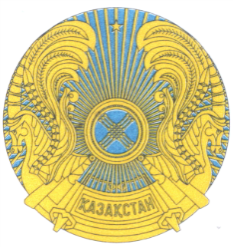 РЕСПУБЛИКАНСКОЕ ГОСУДАРСТВЕННОЕ УЧРЕЖДЕНИЕ«НАЦИОНАЛЬНЫЙ БАНКРЕСПУБЛИКИ КАЗАХСТАН»БАСҚАРМАСЫНЫҢҚАУЛЫСЫПОСТАНОВЛЕНИЕ ПРАВЛЕНИЯ2019 жылғы 19 қарашаАлматы қаласы№ 200город АлматыҰлттық БанкТөрағасыЕ. Досаев